Informasjon om prosjektet Kraftturime. «Opplevingar i det vestnorske kraftlandskapet»I samarbeid med Rogaland fylkeskommune, sende Hordaland fylkeskommune i 2018 søknad om verdiskapingsmidlar for prosjektet «Kraftturisme. Opplevingar i det vestnorske kraftlandskapet». Søknaden vart avslått, men Riksantikvaren tilrådde at prosjektet vart vidareutvikla.I tida som har gått sidan dette, har dei to fylkeskommunane arbeidd med å vidareutvikle prosjektet, gjeve det ein strammare struktur, og ikkje minst, underbyggje det med kunnskap om vestlandsturismen og marknader. Det ligg store utfordringar i å samordne tiltak og verkemiddel inn mot eit forvaltnings- og utviklingsperspektiv som tek inn over seg framtidige krav til klimatilpassingar og berekraft og tek vare på og verdset urørt natur.   Prosjekt «Kraftturisme. Opplevingar i det vestnorske kraftlandskap» vil ha som eit overordna mål å samordne og legge til rette for at det kan utviklast brei verdiskaping basert på ei kopling mellom desse satsingane og samstundes skape eit attraktivt reiselivsprodukt.  Gjennom regional finansiering, har fylkeskommunane sett i gang eit forprosjekt basert på innkjøpt kompetanse (Amland Reiselivsutvikling AS). Forprosjektet skal:1. Greie ut om det er marknadspotensial nasjonalt og internasjonalt for kraftturisme gjennom utvikling og tilrettelegging av opplevingar i det vestnorske kraftlandskapet. 2. Skaffe fram kvalitativt god og relevant marknadskunnskap som grunnlag for produktutviklingsarbeid og for å skildre marknadspotensialet. 3. Avklare interessa blant kultur– og reiselivsaktørane i områda for «kraftturisme» generelt. 4. Avklare interessa blant aktørane for ei forpliktande deltaking i eit hovudprosjekt med mål om å utvikle eksisterande og nye reiselivsprodukt knytt til opplevinga av kraftlandskapet på Vestlandet. For å oppnå dette, vert det gjennomført ei spørjeundersøking blant reiselivsaktørar mai/juni i år der aktørar vert spurd om deltaking i det vidare arbeidet.VestlandsturistenKoronakrisa gjev reiselivet, også på vestlandet, utfordringar ved at tilreisande frå utlandet er venta å falle ut av biletet i sommarsesongen 2020. Det vert då ei hjelp at vi veit ein god del om marknadene: (Kjelde: Amland Reiselivsutvikling):Om lag 18% av de norske turistane som besøker Vestlandsregionen kan karakteriserast som kulturturistar. Det utgjer ca. 1,1 mill. gjestedøgn i sommarsesongen. Desse er i gjennomsnitt 9 dagar på ferie i Norge og dei bur i hovudsak på hotell. 68% av norske kulturturistar til Vestlandet er barnefamiliar.Nokre av kulturaktivitetane er viktigare enn andre, og det er særleg aktivitetar som det å oppleve lokal kultur, livsstil og tradisjonar, livet til lokalbefolkninga og besøke historiske bygningar/stader som vurderast som viktige kulturelle aktivitetar. Store deler av dei feriereisande både på Vestlandet og i det øvrige Norge er svært interesserte i både kulturelle aktivitetar og naturaktivitetar på ferien sin i Norge. Dette gjeld særleg dei utanlandske, der heile 60% kan definerast som å vere både kultur- og naturinteresserte. Tilsvarande del for dei norske er 41%. Kombinasjonen mellom kultur- og naturaktiviteter er viktig.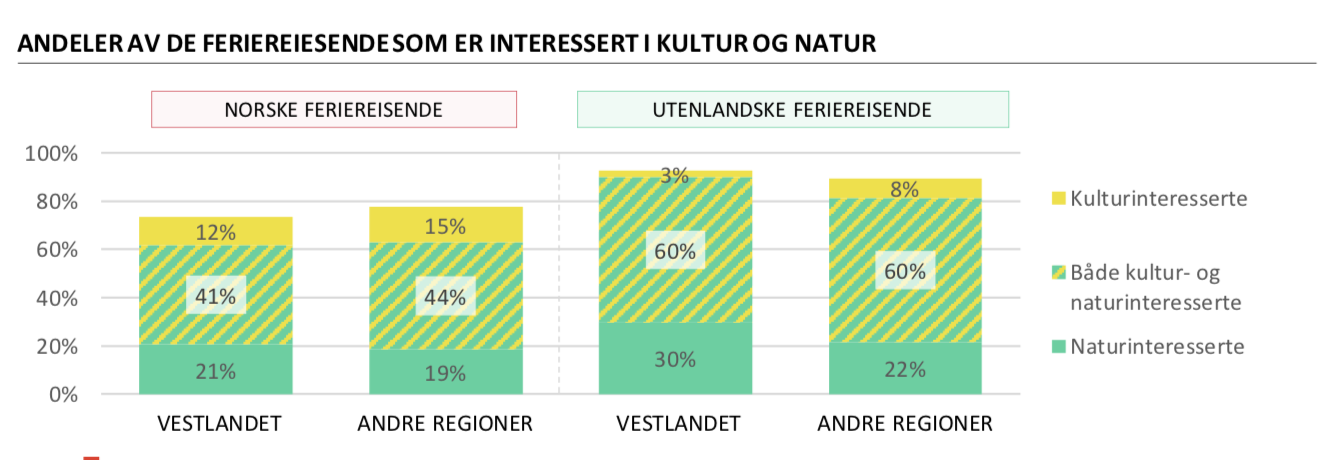 KoronaVerknadene av korana-epidemien for reiselivet gjev grunn til frykt for svikt i dei utanlandske marknadene. Jamvel om den internasjonale flyorganisasjonen IATA no arbeider for at dei internasjonale flyrutene skal opne, vil krav om redusert passasjertal om bord i flya føre med seg høgare billettprisar. Om auke i innanlandsk trafikk kan kompensere for bortfall av utanlandsreisande, er uvisst. Tabellen over, gjev likevel grunn til ein forsiktig optimisme for Vestland og Rogaland ut frå høge tal på «Kulturinteresse» og «Både kultur - og naturinteresse». I samband med forprosjektet, er det sendt ut ein presentasjon av eit mogleg hovudprosjekt samt informasjon om marknadspotensialet. Invitasjonen er send til ca. 90 verksemder og organisasjonar i Vestlandsregionen og inkluderer ulike typar reiselivsbedrifter, reiselivsorganisasjonar, kommunar, kulturinstitusjonar og kraftselskap som kan vere aktuelle som deltakarar i eit hovudprosjekt. Føremålet med utsendinga er å avklare interessa blant aktuelle bedrifter og organisasjonar for å delta i eit prosjekt der reiseliv- og kulturnæringa kan knytast nærmare saman og jobba i fellesskap med å utvikle og legge til rette for eit heilskapleg reiselivsprodukt innanfor temaet kraftturisme. Så langt har responsen vore særs bra, der 12 bedrifter/organisasjonar har svart positivt til å delta i eit slikt prosjekt, medan ei rekke andre bedrifter og organisasjonar som er førespurd har meldt tilbake at dette skal dei vurdere og kome tilbake med eit endeleg svar. Vi forventar derfor at deltakinga vil vere på eit slikt nivå at vi kan rå til å gå vidare med prosjektet.Prosjektstruktur (konsept)Utvikling frå forprosjekt til hovudprosjekt, og frå prosjekt til drift, tek infrastruktur frå følgjande: Nasjonale Turistvegar:Nasjonal turistveg Ryfylke (går mellom Oanes ved Lysefjorden og Håra, og er 260 km lang.)  Nasjonal Turistveg Hardanger (inneheld fire strekningar; Granvin-Steinsdalsfossen, Norheimsund-Tørvikbygd, Jondal-Utne og Kinsarvik-Låtefoss. Strekningane er til saman 158 km.)Nasjonal Turistveg Gaularfjellet (går mellom Balestrand og Moskog og mellom Sande og Eldalsosen. Strekninga er til saman 114 km.)Føreslåtte ruter:RogalandVestlandPlattforma i prosjektet er kunnskapen opparbeidd i forprosjektet. Dynamikken i prosjektutviklinga i hovudprosjektet vil ligge i å kople saman reiselivsverksemder (næringsmidlar) med kulturinstinstitusjonar som forvaltar kulturminne og som har institusjonelle føresetnader/ressursar til å fungere som «hubbar» i samspelet mellom kultur og reiseliv, lokalt og regionalt.For aktøroversyn, sjå vedlegg. Vegen framUtvikling av kulturbasert turisme i kraftlandskapet på Vestlandet har brei planforankring og politisk prioritet i Rogaland og Vestland fylkeskommunar. Prosjektet «Kraftturisme. Opplevingar i det vestnorske kraftlandskapet» har fokus på område med gjennomgåande låg turisme, men med unytta marknadspotensial, ikkje minst på grunn av at lokasjonane ligg i arenaersom allereie er godt marknadsført (Fjordturisme). I Stortingsmelding 16, under Strategi for kultur og næring, heiter det:Regjeringa vil legge til rette for å etablere næringsverksemd basert​  på norsk kulturarv, innanfor berekraftige rammer og med vekt på ​kulturminne og -miljø. Riksantikvaren støttar i dag både private og ​offentlege aktørar som ønsker å utbetre kulturminne for å satse på ​næringsutvikling og legge til rette for verdiskaping. ​Prosjekta kan gjelde både stadutvikling, gardsturisme, skilting og generell ​tilrettelegging for besøkande.​Som direktorat har NVE eit sektoransvar for at vasskrafta sine kulturminne og -miljø vert teke omsyn til, og for å bidra til at dei vert ivaretekne. NVE vil, i dette prosjektet, med sin kompetanse på nettopp vasskrafta sine kulturminne og kulturmiljø, ha ei rådgjevande rolle. I tillegg vil NVE støtte opp om prosjektet med si kontaktflate mot vasskraftbransjen.Statens Vegvesen (Nasjonale Turistvegar) og Dei Historiske Hotella vil det også verte arbeidd for å få med inn i det vidare arbeidet.Pre-evaluering?Rogaland og Vestland fylkeskommunar ønskjer å søke Riksantikvaren om midlar til eit hovudprosjekt, på eit meir gjennomarbeidd grunnlag etter forprosjektet si avslutting i juni 2020. Vi veit at Riksantikvaren ikkje har innført ordningar med «pre-assessment», slik ein finn i mange kulturprogram innan EU. Likevel vil vi ta vel imot råd frå Riksantikvaren på dette stadiet i prosessen, særleg med omsyn til om de trur vi er på rett veg, eller ikkje, med tanke på ein framtidig søknad om verdiskapingsmidlar.Med helsingDavid Aasen Sandved	Eva Mobergseksjonssjef	FagleiarBrevet er elektronisk godkjent og har difor inga handskriven underskrift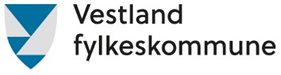 KII - KulturarvKII - Museum, fartøy- og bygningsvernKII - KulturarvKII - Museum, fartøy- og bygningsvernVår referanseDato2020/36559-420.05.2020  RIKSANTIKVARENPostboks 1483 Vika0116 OSLOStavanger -Fotland Mølle-Oltedal-Jøssingfjord/Nedre Helleren kraftstasjon-Flørli-LysebotnHaugesund-Sauda-Røldal eller Haugesund-Sand-Nesflaten-Røldal SvandalsfossenStavanger -Fotland Mølle-Oltedal-Sauda-Røldal eller Sand-Nesflaten-RøldalRøldal-Odda-Tyssedal-Kinsarvik-ÅlvikRøldal-Odda-Tyssedal-Kinsarvik-Voss-Vik-HøyangerHardangervidda-Eidfjord-Kinsarvik-Tyssedal-Voss-Vik-HøyangerHardangervidda-Eidfjord-Kinsarvik-Tyssedal- Voss-Flåm-Aurland-Lærdal-ÅrdalGaularfjellet mellom Balestrand - Moskog og mellom Sande - Eldalsosen Kopi til:Kopi til:ROGALAND FYLKESKOMMUNE KULTURAVDELINGENArkitekt Eckhoffs gate 1KRAFTMUSEET - NORSK VASSKRAFT- OG INDUSTRISTADMUSEUMNaustbakken 7AMLAND REISELIVSUTVIKLINGKjenndalsåsen 17NORGES VASSDRAGS- OG ENERGIDIREKTORAT (NVE) REGION VESTNaustdalsvegen 1B